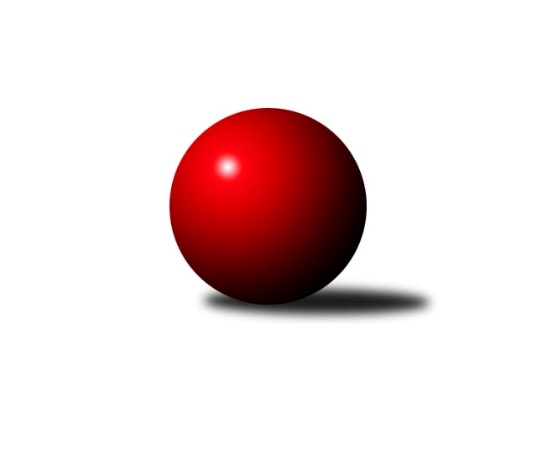 Č.3Ročník 2016/2017	21.10.2016Nejlepšího výkonu v tomto kole: 1642 dosáhli družstva: TJ Spartak Bílovec˝B˝, TJ Odry ˝B˝Meziokresní přebor - Nový Jičín, Přerov, Vsetín 2016/2017Výsledky 3. kolaSouhrnný přehled výsledků:TJ Nový Jičín˝C˝	- TJ Frenštát p.R.˝A˝	5:1	1597:1533	5.0:3.0	19.10.TJ Spartak Bílovec˝B˝	- TJ Nový Jičín˝B˝	5:1	1642:1504	6.0:2.0	20.10.TJ Odry ˝B˝	- Kelč˝B˝	4:2	1642:1565	5.0:3.0	21.10.Tabulka družstev:	1.	TJ Odry ˝B˝	3	3	0	0	15.0 : 3.0 	19.0 : 5.0 	 1657	6	2.	Kelč˝B˝	3	2	0	1	12.0 : 6.0 	13.5 : 10.5 	 1580	4	3.	TJ Nový Jičín˝C˝	3	2	0	1	11.5 : 6.5 	14.0 : 10.0 	 1527	4	4.	TJ Frenštát p.R.˝A˝	3	1	0	2	8.0 : 10.0 	10.5 : 13.5 	 1595	2	5.	TJ Spartak Bílovec˝B˝	3	1	0	2	6.0 : 12.0 	10.0 : 14.0 	 1558	2	6.	TJ Nový Jičín˝B˝	3	0	0	3	1.5 : 16.5 	5.0 : 19.0 	 1485	0Podrobné výsledky kola:	 TJ Nový Jičín˝C˝	1597	5:1	1533	TJ Frenštát p.R.˝A˝	Jana Hrňová	 	 204 	 200 		404 	 2:0 	 353 	 	170 	 183		Pavel Hedviček	Josef Tatay	 	 191 	 156 		347 	 0:2 	 390 	 	201 	 189		Zdeněk Bordovský	Iva Volná	 	 198 	 216 		414 	 1:1 	 413 	 	214 	 199		Miroslav Makový	Petr Hrňa	 	 222 	 210 		432 	 2:0 	 377 	 	190 	 187		Milan Kučerarozhodčí: Nejlepší výkon utkání: 432 - Petr Hrňa	 TJ Spartak Bílovec˝B˝	1642	5:1	1504	TJ Nový Jičín˝B˝	Miloš Šrot	 	 189 	 215 		404 	 2:0 	 336 	 	182 	 154		Jiří Hradil	Michal Kudela	 	 191 	 214 		405 	 1:1 	 385 	 	204 	 181		Jan Schwarzer	Pavel Šmydke	 	 201 	 201 		402 	 1:1 	 417 	 	221 	 196		Martin D´Agnolo	Přemysl Horák	 	 230 	 201 		431 	 2:0 	 366 	 	193 	 173		Miroslav Bárrozhodčí: Nejlepší výkon utkání: 431 - Přemysl Horák	 TJ Odry ˝B˝	1642	4:2	1565	Kelč˝B˝	Daniel Ševčík st.	 	 203 	 178 		381 	 0:2 	 409 	 	214 	 195		Jiří Janošek	Jan Frydrych	 	 201 	 209 		410 	 2:0 	 372 	 	192 	 180		Martin Jarábek	Daniel Malina	 	 207 	 198 		405 	 1:1 	 409 	 	200 	 209		Marie Pavelková	Vojtěch Rozkopal	 	 217 	 229 		446 	 2:0 	 375 	 	185 	 190		Zdeněk Chvatíkrozhodčí: Nejlepší výkon utkání: 446 - Vojtěch RozkopalPořadí jednotlivců:	jméno hráče	družstvo	celkem	plné	dorážka	chyby	poměr kuž.	Maximum	1.	Jan Frydrych 	TJ Odry ˝B˝	429.25	298.0	131.3	4.8	2/2	(443)	2.	Daniel Malina 	TJ Odry ˝B˝	420.00	294.0	126.0	3.5	2/2	(436)	3.	Iva Volná 	TJ Nový Jičín˝C˝	416.00	277.8	138.3	3.3	2/2	(420)	4.	Tomáš Binek 	TJ Frenštát p.R.˝A˝	415.00	281.5	133.5	6.0	2/3	(431)	5.	Marie Pavelková 	Kelč˝B˝	414.00	289.3	124.8	9.0	2/2	(465)	6.	Miroslav Makový 	TJ Frenštát p.R.˝A˝	411.00	284.0	127.0	7.0	2/3	(413)	7.	Milan Kučera 	TJ Frenštát p.R.˝A˝	410.00	279.0	131.0	4.7	3/3	(440)	8.	Přemysl Horák 	TJ Spartak Bílovec˝B˝	407.33	281.7	125.7	8.3	3/3	(431)	9.	Jiří Janošek 	Kelč˝B˝	404.50	279.5	125.0	6.5	2/2	(412)	10.	Daniel Ševčík  st.	TJ Odry ˝B˝	403.25	275.8	127.5	6.3	2/2	(416)	11.	Zdeněk Bordovský 	TJ Frenštát p.R.˝A˝	400.00	275.5	124.5	6.0	2/3	(410)	12.	Martin D´Agnolo 	TJ Nový Jičín˝B˝	390.00	273.0	117.0	9.5	2/2	(417)	13.	Jan Schwarzer 	TJ Nový Jičín˝B˝	385.75	287.8	98.0	14.5	2/2	(404)	14.	Zdeněk Chvatík 	Kelč˝B˝	381.25	275.8	105.5	8.8	2/2	(394)	15.	Martin Jarábek 	Kelč˝B˝	379.00	273.0	106.0	9.5	2/2	(386)	16.	Emil Rubač 	TJ Spartak Bílovec˝B˝	373.00	251.0	122.0	11.5	2/3	(373)	17.	Pavel Hedviček 	TJ Frenštát p.R.˝A˝	371.50	256.5	115.0	8.5	2/3	(390)	18.	Eva Telčerová 	TJ Nový Jičín˝C˝	371.00	265.5	105.5	12.5	2/2	(372)	19.	Miloš Šrot 	TJ Spartak Bílovec˝B˝	370.50	277.0	93.5	13.0	2/3	(404)	20.	Miroslav Bár 	TJ Nový Jičín˝B˝	349.50	253.0	96.5	14.5	2/2	(366)	21.	Josef Tatay 	TJ Nový Jičín˝C˝	328.50	246.5	82.0	17.5	2/2	(347)		Vojtěch Rozkopal 	TJ Odry ˝B˝	446.00	296.0	150.0	2.0	1/2	(446)		Jana Hrňová 	TJ Nový Jičín˝C˝	423.00	291.5	131.5	2.5	1/2	(442)		Petr Hrňa 	TJ Nový Jičín˝C˝	415.50	285.0	130.5	7.5	1/2	(432)		Rostislav Klazar 	TJ Spartak Bílovec˝B˝	406.00	286.0	120.0	7.0	1/3	(406)		Michal Kudela 	TJ Spartak Bílovec˝B˝	405.00	274.0	131.0	7.0	1/3	(405)		Pavel Šmydke 	TJ Spartak Bílovec˝B˝	402.00	284.0	118.0	9.0	1/3	(402)		Ondřej Gajdičiar 	TJ Odry ˝B˝	401.00	280.0	121.0	6.0	1/2	(401)		Ota Beňo 	TJ Spartak Bílovec˝B˝	392.00	252.0	140.0	5.0	1/3	(392)		Jan Mlčák 	Kelč˝B˝	392.00	269.0	123.0	9.0	1/2	(392)		Tomáš Polášek 	TJ Nový Jičín˝B˝	369.00	262.0	107.0	12.0	1/2	(369)		Věra Ovšáková 	TJ Odry ˝B˝	369.00	282.0	87.0	12.0	1/2	(369)		Petr Tichánek 	TJ Nový Jičín˝B˝	364.50	256.0	108.5	6.5	1/2	(370)		Jiří Plešek 	TJ Nový Jičín˝B˝	364.00	261.0	103.0	11.0	1/2	(364)		Martin Vavroš 	TJ Frenštát p.R.˝A˝	360.00	254.0	106.0	16.0	1/3	(360)		Šárka Pavlištíková 	TJ Nový Jičín˝C˝	343.00	249.0	94.0	13.0	1/2	(343)		Jiří Hradil 	TJ Nový Jičín˝B˝	336.00	244.0	92.0	12.0	1/2	(336)Sportovně technické informace:Starty náhradníků:registrační číslo	jméno a příjmení 	datum startu 	družstvo	číslo startu
Hráči dopsaní na soupisku:registrační číslo	jméno a příjmení 	datum startu 	družstvo	Program dalšího kola:4. kolo26.10.2016	st	16:30	TJ Frenštát p.R.˝A˝ - TJ Nový Jičín˝B˝	26.10.2016	st	16:30	TJ Nový Jičín˝C˝ - TJ Odry ˝B˝	27.10.2016	čt	16:30	Kelč˝B˝ - TJ Spartak Bílovec˝B˝	Nejlepší šestka kola - absolutněNejlepší šestka kola - absolutněNejlepší šestka kola - absolutněNejlepší šestka kola - absolutněNejlepší šestka kola - dle průměru kuželenNejlepší šestka kola - dle průměru kuželenNejlepší šestka kola - dle průměru kuželenNejlepší šestka kola - dle průměru kuželenNejlepší šestka kola - dle průměru kuželenPočetJménoNázev týmuVýkonPočetJménoNázev týmuPrůměr (%)Výkon1xVojtěch RozkopalTJ Odry B4461xPetr HrňaNový Jičín˝C˝110.244321xPetr HrňaNový Jičín˝C˝4321xVojtěch RozkopalTJ Odry B109.434461xPřemysl HorákBílovec B4311xPřemysl HorákBílovec B108.514311xMartin D´AgnoloNový Jičín B4173xIva VolnáNový Jičín˝C˝105.654143xIva VolnáNový Jičín˝C˝4141xMiroslav MakovýFrenštát A105.394131xMiroslav MakovýFrenštát A4131xMartin D´AgnoloNový Jičín B104.99417